বিষয় : পিডিএস  হালনাগাদ  সংক্রান্ত  তথ্যাদি।জেলার নামঃ কুড়িগ্রাম। ছক-2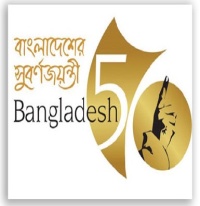 গণপ্রজাতন্ত্রী বাংলাদেশ সরকারসিনিয়র উপজেলা মৎস্য কর্মকর্তার দপ্তরউলিপুর, কুড়িগ্রাম।                                     www.fisheries.ulipur.kurigram.gov.bd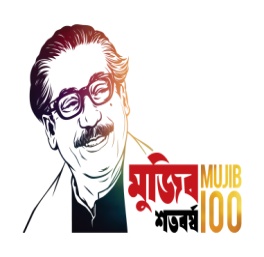 cÎ bs- 33.02.4994.501.27.031.15- 164                                        তারিখ :                                                                                                                                                        07 আশ্বিন 1429cÎ bs- 33.02.4994.501.27.031.15- 164                                        তারিখ :                                                                                                                                                      22 সেপ্টেম্বর 2022ক্র:নংদপ্তরের নামকর্মকর্তা/কর্মচারীর সংখ্যাপিডিএস হালনাগাদকৃত কর্মকর্তা/কর্মচারীর সংখ্যাপিডিএস হালনাগাদ হয়নাই এমন কর্মকর্তা/কর্মচারীর নাম ও পদবীপিডিএস হালনাগাদ না হওয়ার কারণমন্তব্য 1234	56৭সিনিয়র উপজেলা মৎস্য কর্মকর্তার দপ্তরউলিপুর, কুড়িগ্রাম।                                     0505--জেলা মৎস্য কর্মকর্তা   কুড়িগ্রাম।মোঃ তারিফুর রহমান সরকার সিনিয়র উপজেলা মৎস্য কর্মকর্তা উলিপুর ,কুড়িগ্রাম। 